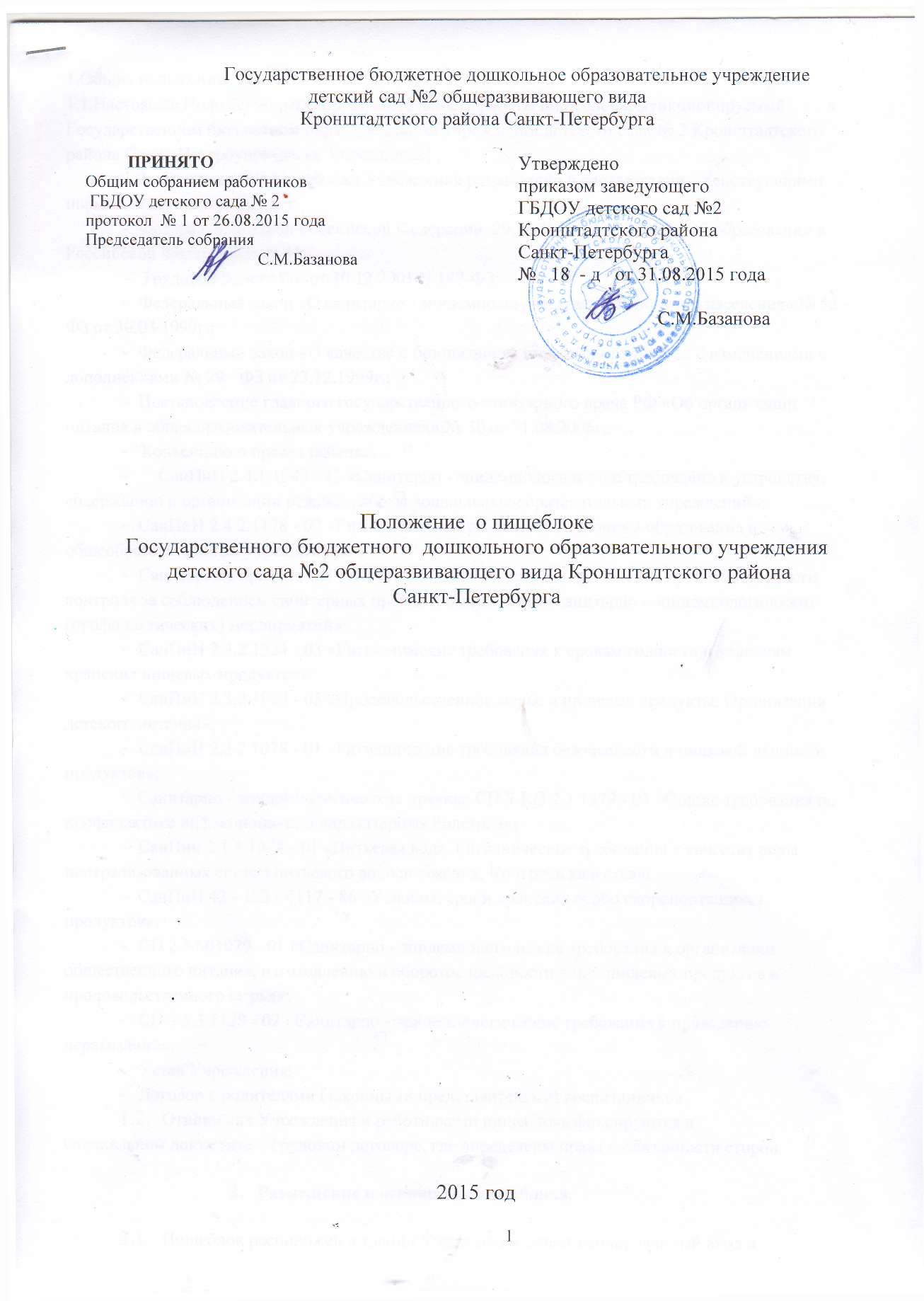 1.Общие положения1.1.Настоящее Положение регулирует деятельность работы пищеблока, функционируемый	в Государственном бюджетном образовательном учреждении детского сада № 2 Кронштадтского района Санкт-Петербурга (далее Учреждение) .Положение о пищеблоке Учреждения разработано в соответствии с действующими нормативными документами:Федеральный закон Российской Федерации  29.12.2012г. № 273-ФЗ «Об образовании в Российской Федерации» ст.41;Трудовой кодекс РФ от 30.12.2001 N 197-ФЗ;Федеральный закон «О санитарно - эпидемиологическом благополучии населения» № 52 - ФЗ от 30.03.1999г.;Федеральный закон «О качестве и безопасности пищевых продуктов» с изменениями и дополнениями № 29 - ФЗ от 23.12.1999г.;Постановление главного государственного санитарного врача РФ «Об организации питания в общеобразовательных учреждениях» № 30 от 31.08.2006г.;Конвенцию о правах ребенка;СанПиН 2.4.1.1249 - 13 «Санитарно - эпидемиологические требования к устройству, содержанию и организации режима работы дошкольных образовательных учреждений»;СанПиН 2.4.2.1178 - 02 «Гигиенические требования к условиям образования в общеобразовательных учреждениях»;Санитарные правила СП 1.1.1058 - 01 «Организация и проведение производственного контроля за соблюдением санитарных правил и выполнением санитарно - эпидемиологических (профилактических) мероприятий»;СанПиН 2.3.2.1324 - 03 «Гигиенические требования к срокам годности и условиям хранения пищевых продуктов»:СанПиН 2.3.2.1940 - 05 «Продовольственное сырье и пищевые продукты. Организация детского питания»;СанПиН 2.3.2.1078 - 01 «Гигиенические требования безопасности и пищевой ценности продуктов»;Санитарно - эпидемиологические правила СП 3.1./3.2.1.1379 - 03 «Общие требования по профилактике инфекционных и паразитарных болезней»;СанПин 2.1.4.1074 - 01 «Питьевая вода. Гигиенические требования к качеству воды централизованных систем питьевого водоснабжения. Контроль качества»;СанПиН 42 - 123 - 4117 - 86 «Условия, сроки хранения особо скоропортящихся продуктов»;СП 2.3.601079 - 01 «Санитарно - эпидемиологические требования к организации общественного питания, изготовлению и оборотоспособности в них пищевых продуктов и продовольственного сырья»;СП 3.5.3.1129 - 02 «Санитарно - эпидемиологические требования к проведению дератизации»;Устав Учреждения;Договор с родителями (законными представителями) воспитанников.Отношения Учреждения и работниками пищеблока фиксируются вспециальном документе - Трудовом договоре, где определены права и обязанности сторон.Размещение и оснащение пищеблока.Пищеблок расположен в здании Учреждения, имеет изолированный вход и эвакуационный выход. Прием продовольственного сырья и пищевых продуктов осуществляется со стороны двора.Ориентация, размещение производственных и складских помещений, их планировка и оборудование обеспечивают соблюдение требований санитарного законодательства, технологических регламентов производства, качество и безопасность готовой продукции, а также условий труда работающих.На территории пищеблока не осуществляются работы и услуги, не связанные с деятельностью Учреждения.На территории Учреждения предусмотрена площадка для временной парковки транспорта.Территория,  прилегающая к пищеблоку благоустроена и содержится в чистоте.Помещение пищеблока оборудовано системами внутреннего водопровода и канализации. Водоснабжение осуществляется путем присоединения к централизованной системе водопровода.Органами и учреждениями госсанэпидслужбы выдается санитарно - эпидемиологическое заключение на источник водоснабжения.Качество воды в системах водоснабжения должно отвечать гигиеническим	требованиям,	предъявляемым к качеству	воды централизованных систем питьевого водоснабжения.Все производственные цеха оборудованы раковинами с подводкой горячей и холодной воды.Горячая и холодная вода подведена ко всем моечным ваннам и раковинам с установкой смесителей.Устройство системы канализации соответствует требованиям действующих строительных норм, предъявляемых к канализации.Отведение производственно-бытовых сточных вод осуществляется в систему централизованных канализационных очистных сооружений.Условия труда работников отвечают требованиям действующих нормативных документов в области гигиены труда, утвержденных в установленном порядке.Санитарно-бытовое обеспечение работающих, осуществлено в соответствии с действующими санитарными правилами, строительными нормами для административных и бытовых зданий.Производственные и вспомогательные помещения оборудованы приточно-вытяжной механической вентиляцией в соответствии с требованиями действующих норм и правил.Для предотвращения образования и попадания в воздух производственных помещений вредных веществ, строго соблюдаются технологические процессы приготовления блюд, все работы проводятся при включенной приточно-вытяжной вентиляции.Естественное и искусственное освещение во всех производственных, складских, санитарно-бытовых помещениях соответствует требованиям, предъявляемым к естественному и искусственному освещению. Максимально используется естественное освещение.Показатели освещенности производственных помещений соответствуют установленным нормам.Допустимые уровни шума и вибрации на рабочих местах в производственных помещения соответствуют гигиеническим требованиям, предъявляемым к уровням шума и вибрации на рабочих местах.В объемно-планировочном решении помещения предусмотрена последовательность (поточность) технологических процессов, исключающая встречные потоки сырья и готовой продукции.Набор и площади помещений соответствуют мощности учреждения и обеспечивают соблюдение санитарных правил и норм.Технологическое оборудование размещено так, чтобы обеспечить свободный доступ к нему и соблюдение правил техники безопасности.В производственных цехах не допускается хранить бьющиеся предметы, зеркала, комнатные растения.Пищеблок обеспечен достаточным количеством необходимого оборудования и предметами материально-технического оборудования.Технологическое оборудование, инвентарь, посуда, тара выполнена из материалов, разрешенных органами и учреждениями госсанэпидслужбы в установленном порядке.Задачи пищеблокаОбеспечение правильного сбалансированного питания, в соответствии с натуральными нормами, отвечающими физиологическим потребностям растущего организма.Выполнение и соблюдение технологии приготовления пищи, в соответствии с перспективным меню.Штаты пищеблока.Штаты работников пищеблока устанавливаются в соответствии с типовыми нормативными документами Учреждения.Организация деятельности пищеблокаОрганизация питания детей предусматривает строгое выполнение режима. Для детей Учреждения4-разовый прием пищи.В Учреждении действует 10-дневное меню, разработанное на основе физиологических потребностей в пищевых веществах и норм питания. Примерное меню утвержденное Управлением Социального питания  г. Санкт-Петербурга .На основании примерного 10-дневного меню составляется меню- требование установленного образца, с указанием выхода блюд разного возраста. При отсутствии каких-либо продуктов разрешается проводить замену на равноценные по составу продукты, в целях обеспечения полноценного сбалансированного питания.Раздача пищи осуществляется в раздаточной пищеблока, а порционирование и прием пищи происходит в групповых помещениях.Все помещения пищеблока содержаться в чистоте. Текущая уборка проводится постоянно, своевременно и по мере необходимости.В производственных цехах ежедневно проводится влажная уборка с применением моющих и дезинфицирующих средств.Не реже одного раза в месяц проводится генеральная уборка и дезинфекция. При необходимости в установленном порядке проводится дезинсекция и дератизация помещений. В Учреждении применяются моющие и дезинфицирующие средства, разрешенные органами и учреждениями госсанэпидслужбы в установленном порядке, которые используются в соответствии с прилагаемыми инструкциями и сертификатами качества, хранятся в специально отведенных местах в таре изготовителя.5.7.Санитарная обработка технологического оборудования производится согласно СП - 2.4.990 «Гигиенические требования к устройству, содержанию, организации режима работы в детских образовательных учреждениях, домах и школах - интернатах для детей - сирот и детей, оставшихся без попечителей родителей» утверждены Постановлением главного государственного санитарного врача РФ;5.8.Для предотвращения возникновения и распространения инфекционных заболеваний и массовых неинфекционных заболеваний сотрудниками пищеблока запрещается:принимать продовольственное сырье и пищевые продукты без документов, подтверждающих их качество и безопасность;мясо всех видов без клейма и ветеринарного свидетельства;рыбу, птицу без ветеринарного свидетельства;консервы с нарушением герметичности банок, банки с ржавчиной, деформированные, без этикеток;овощи и фрукты с наличием плесени и признаками гнили;пищевые продукты с истекшими сроками годности и признаками недоброкачественности.5.9.Продукты хранятся согласно принятой классификации по видампродукции:	сухие, хлеб, мясные, рыбные; молочно-жировые;гастрономические; овощи и фрукты.             6.0 Учреждении имеет технологические карты.              6.1.Обработка сырых и готовых продуктов производиться раздельно в специально оборудованных цехах.               6.2.Ежедневно проводится органолептическая оценка качества приготовляемых блюд.              6.3.Пищевые отходы собираются в специально промаркированную тару (ведра, бачки с крышками), которые хранятся в специально отведенном для этой цели месте. В конце рабочего дня обрабатываются в соответствии СанПиН 2.3.2.1940 - 05 «Продовольственное сырье и пищевые продукты».6.4.Лица, поступающие на работу, проходят предварительные при поступлении и периодические медицинские осмотры, профессиональную гигиеническую подготовку в установленном порядке.6.5.На каждого работника заводится личная медицинская книжка установленного образца, в которую вносятся результаты медицинских обследований и лабораторных исследований, сведения о перенесенных инфекционных заболеваниях, отметка о прохождении гигиенической подготовки.6.6.Ежедневно перед началом работы медицинские работники проводят осмотр работников пищеблока на наличие гнойничковых заболеваний. При выявлении гнойных заболеваний кожи, порезов, ожогов, а также острых заболеваний верхних дыхательных путей к работе не допускаются.6.7. Суточные пробы готовой пищи оставляются ежедневно в размере одной порции или 100-150 г. каждого блюда, помещаются в чистую прокипяченную в течение 15 минут маркированную посуду с крышкой, которые хранятся в отдельном холодильнике в течение пяти суток.                                     7.Делопроизводство.7.1.Работниками пищеблока ведется следующая документация:Журнал бракеража сырых продуктов;Журнал «Здоровья» и осмотра на гнойничковые заболевания;Журнал витаминизации третьего блюда;Технологические карты;-Тетрадь контроля температурного режима холодильного оборудования; - Тетрадь проведения генеральной уборки цехов.8.Заключительные положения8.1..Настоящее положение вступает в силу с момента его подписания, действие неограниченное.